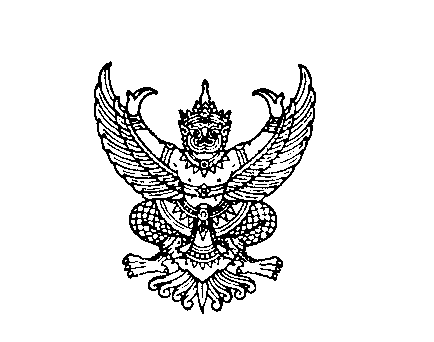 ที่ มท ๐๘๑๘.2/ว                                                                                                                                                           กรมส่งเสริมการปกครองท้องถิ่น                                                                                                        ถนนนครราชสีมา เขตดุสิต กทม. 10300					               กันยายน ๒๕๖3เรื่อง  การสำรวจข้อมูลงบประมาณค่าใช้จ่ายในการเลือกตั้งสมาชิกสภาท้องถิ่นหรือผู้บริหารท้องถิ่น ภายใต้สถานการณ์การแพร่ระบาดของโรคติดเชื้อไวรัสโคโรนา 2019 เรียน  ผู้ว่าราชการจังหวัด  อ้างถึง  หนังสือกรมส่งเสริมการปกครองท้องถิ่น ด่วนที่สุด ที่ มท 0818.2/ว 2873 ลงวันที่ 18 กันยายน 2563สิ่งที่ส่งมาด้วย  1. แบบสำรวจข้อมูลงบประมาณค่าใช้จ่ายในการเลือกตั้งสมาชิกสภาท้องถิ่นหรือ  ผู้บริหารท้องถิ่นขององค์กรปกครองส่วนท้องถิ่น ภายใต้สถานการณ์การแพร่ระบาดของโรคติดเชื้อ ไวรัสโคโรนา 2019 จำนวน 1 ชุดสิ่งที่ส่งมาด้วย  2. แบบสรุปผลการสำรวจข้อมูลงบประมาณค่าใช้จ่ายในการเลือกตั้งสมาชิกสภาท้องถิ่นหรือ                            ผู้บริหารท้องถิ่นขององค์กรปกครองส่วนท้องถิ่นที่ยังไม่ตอบแบบสำรวจฯ จำนวน 1 ชุด	ตามที่กรมส่งเสริมการปกครองท้องถิ่นมีหนังสือแจ้งจังหวัดเพื่อแจ้งองค์กรปกครองส่วนท้องถิ่นดำเนินการตอบแบบสำรวจข้อมูลงบประมาณค่าใช้จ่ายในการเลือกตั้งสมาชิกสภาท้องถิ่นหรือผู้บริหารท้องถิ่น ภายใต้สถานการณ์การแพร่ระบาดของโรคติดเชื้อไวรัสโคโรนา 2019 โดยสแกน QR Code และขอให้ดำเนินการให้แล้วเสร็จภายในวันอังคารที่ 22 กันยายน 2563 รายละเอียดปรากฏตามหนังสือที่อ้างถึง นั้นกรมส่งเสริมการปกครองท้องถิ่นขอเรียนว่า ได้ตรวจข้อมูลขององค์กรปกครองส่วนท้องถิ่น           ที่ได้กรอกข้อมูลตอบแบบสำรวจดังกล่าวข้างต้น ปรากฏว่ามีองค์กรปกครองส่วนท้องถิ่นที่ยังไม่ได้ตอบข้อมูล      ตามแบบสำรวจข้อมูลงบประมาณค่าใช้จ่ายในการเลือกตั้งสมาชิกสภาท้องถิ่นหรือผู้บริหารท้องถิ่น ภายใต้สถานการณ์การแพร่ระบาดของโรคติดเชื้อไวรัสโคโรนา 2019 โดยสแกน QR Code ดังนั้น เพื่อให้การสำรวจข้อมูลดังกล่าวข้างต้นเป็นไปด้วยความเรียบร้อย จึงขอให้จังหวัดดำเนินการ ดังนี้ 1. เร่งรัดองค์กรปกครองส่วนท้องถิ่นที่ยังไม่ตอบแบบสำรวจข้อมูลงบประมาณค่าใช้จ่าย          ในการเลือกตั้งสมาชิกสภาท้องถิ่นหรือผู้บริหารท้องถิ่น ภายใต้สถานการณ์การแพร่ระบาดของโรคติดเชื้อไวรัสโคโรนา 2019 ในระบบ Google Form ให้ตอบแบบสำรวจข้อมูลฯ โดยสแกน QR Code ตามที่กำหนด รายละเอียดปรากฏ  ตามสิ่งที่ส่งมาด้วย 1 ให้แล้วเสร็จภายในวันที่ 1 ตุลาคม 2563 เพื่อรายงานกระทรวงมหาดไทยทราบ/2. สำรวจข้อมูล ...-2-2. สำรวจข้อมูลตามแบบสรุปผลการสำรวจข้อมูลงบประมาณค่าใช้จ่ายในการเลือกตั้งสมาชิกสภาท้องถิ่นหรือผู้บริหารท้องถิ่นขององค์กรปกครองส่วนท้องถิ่นที่ยังไม่ตอบแบบสำรวจฯ ตามรายชื่อองค์กรปกครองส่วนท้องถิ่น รายละเอียดปรากฏตามสิ่งที่ส่งมาด้วย 2 โดยสแกน QR Code ตามที่กำหนดและ         แจ้งให้กรมส่งเสริมการปกครองท้องถิ่นทราบ ภายในวันที่ 30 กันยายน 2563 ก่อนเวลา 16.30 นาฬิกา จึงเรียนมาเพื่อโปรดพิจารณา         ขอแสดงความนับถือ                          				                อธิบดีกรมส่งเสริมการปกครองท้องถิ่นกองการเลือกตั้งท้องถิ่น					โทร ๐-๒๒๔๑-๙๐๐๐ ต่อ ๒๓๗2-๓โทรสาร 0-2241-7223 	           ผู้ประสานงาน นายสุรัตน์ นุชอุทัย โทร ๐9-4864-3113